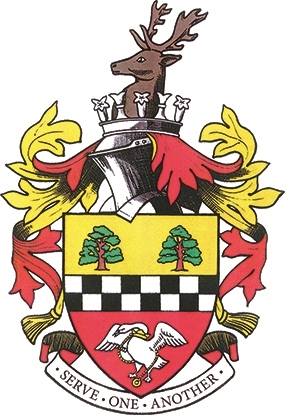 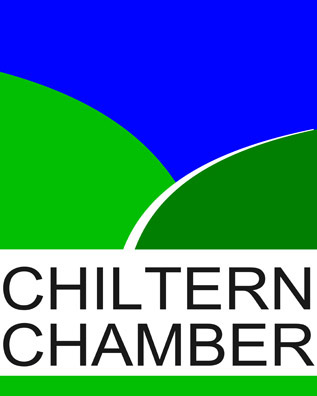 Section Three – RegistrationSection Three – RegistrationPlease provide your details so that we may contact you to find out more information if required.The Business Award RulesThe business/retail outlet must have made a positive contribution to the community of Chesham through involvement in either community projects/causes, environmental activities or charitable/voluntary work.Charities/not-for-profit organisations are not eligible for this award, but project groups can be nominated for the People’s Award.The business/retail outlet must have premises located in Chesham.A business can nominate itself for the award, or be nominated by individuals or other companies.The closing date for nominations is Monday 11th March 2017.The award is a certificate and engraved trophy, donated by Chiltern Chamber.The winner will be presented with the award at the Annual Town Meeting, held at Chesham Town Hall on Thursday 11th May 2017.If you have any questions, please contact the Town Hall on 01494 583798 or email policy@chesham.gov.uk.All nominees will automatically be entered into the Bucks Examiner ‘Pride of Bucks’ Awards and the information submitted on this form by you will be passed to the Bucks Examiner. Chesham Town Council gathers and processes information in adherence with the Data Protection Act (1998). The information we hold will only be used for the purpose it was obtained.Proposer’s NameProposer’s AddressProposer’s Phone Number and EmailProposer’s SignatureDate